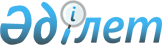 О внесении изменений в решение Кордайского районного маслихата от 22 декабря 2014 года № 37-3 "О районном бюджете на 2015-2017 годы"Решение Кордайского районного маслихата Жамбылской области от 11 декабря 2015 года № 48-2. Зарегистрировано Департаментом юстиции Жамбылской области 14 декабря 2015 года № 2862      

      Примечание РЦПИ.
В тексте документа сохранена пунктуация и орфография оригинала.

      В соответствии со статьями 9, 109 Бюджетного кодекса Республики Казахстан от 4 декабря 2008 года, статьей 6 Закона Республики Казахстан от 23 января 2001 года "О местном государственном управлении и самоуправлении в Республике Казахстан" и на основании решения Жамбылского областного маслихата от 7 декабря 2015 года № 42-2 "О внесении изменений в решение Жамбылского областного маслихата от 11 декабря 2014 года № 33-3 "Об областном бюджете на 2015-2017 годы" (зарегистрировано в Реестре государственной регистрации нормативных правовых актов за № 2849) районный маслихат РЕШИЛ:

      1. Внести в решение Кордайского районного маслихата от 22 декабря 2014 года № 37-3 "О районном бюджете на 2015-2017 годы" (зарегистрировано в Реестре государственной регистрации нормативных правовых актов за № 2449, опубликовано в газете "Қордай шамшырағы"-"Кордайский маяк" от 31 декабря 2014 года за № 205-206) следующие изменения:

      в пункте 1:

      в подпункте 1):

      цифры "9 962 984" заменить цифрами "10 022 820";

      цифры "8 086 086" заменить цифрами "8 145 922";

      в подпункте 2):

      цифры "10 004 894" заменить цифрами "10 064 730"

      Приложение 1 к указанному решению изложить в новой редакции согласно приложению 1 к настоящему решению.

      2. Настоящее решение вступает в силу со дня государственной регистрации в органах юстиции и вводится в действие с 1 января 2015 года.

 Районный бюджет на 2015 год 
					© 2012. РГП на ПХВ «Институт законодательства и правовой информации Республики Казахстан» Министерства юстиции Республики Казахстан
				
      Председатель сессии,

      секретарь районного маслихата 

Б. Алимбет
Приложение 1 к решению
Кордайского районного маслихата
от 11 декабря 2015 года №48-2Приложение 1 к решению
Кордайского районного маслихата
от 22 декабря 2014 года №37-3Категория 

Категория 

Категория 

Категория 

Сумма (тысяч тенге)

Класс

Класс

Класс

Сумма (тысяч тенге)

Подкласс 

Подкласс 

Сумма (тысяч тенге)

Наименование 

Сумма (тысяч тенге)

1

2

3

4

5

1. ДОХОДЫ

10022820

1

НАЛОГОВЫЕ ПОСТУПЛЕНИЯ

1756372

01

Подоходный налог 

245504

2

Индивидуальный подоходный налог

245504

03

Социальный налог

178105

1

Социальный налог 

178105

04

Налоги на собственность

1248754

1

Налоги на имущество

1035796

3

Земельный налог

15367

4

Налог на транспортные средства

193591

5

Единый земельный налог

4000

05

Внутренние налоги на товары, работы и услуги

61756

2

Акцизы

20262

3

Поступления за использование природных и других ресурсов

10587

4

Сборы за ведение предпринимательской и профессиональной деятельности

27981

5

Налог на игорный бизнес

2926

07

Прочие налоги

5260

1

Прочие налоги

5260

08

Обязательные платежи, взимаемые за совершение юридически значимых действий и (или) выдачу документов уполномоченными на то государственными органами или должностными лицами 

16993

1

Государственная пошлина

16993

2

НЕНАЛОГОВЫЕ ПОСТУПЛЕНИЯ

65450

01

Доходы от государственной собственности

7400

1

Поступления части чистого дохода государственных предприятий

2140

5

Доходы от аренды имущества, находящегося в государственной собственности

5243

7

Вознаграждения по кредитам, выданным из государственного бюджета

17

04

Штрафы, пени, санкции, взыскания, налагаемые государственными учреждениями, финансируемыми из государственного бюджета, а также содержащимися и финансируемыми из бюджета (сметы расходов) Национального Банка Республики Казахстан

22825

1

Штрафы, пени, санкции, взыскания, налагаемые государственными учреждениями, финансируемыми из государственного бюджета, а также содержащимися и финансируемыми из бюджета (сметы расходов) Национального Банка Республики Казахстан, за исключением поступлений от организаций нефтяного сектора

22825

06

Прочие неналоговые поступления

35225

1

Прочие неналоговые поступления

35225

3

ПОСТУПЛЕНИЯ ОТ ПРОДАЖИ ОСНОВНОГО КАПИТАЛА

55076

01

Продажа государственного имущества, закрепленного за государственными учреждениями

18262

1

Продажа государственного имущества, закрепленного за государственными учреждениями

18262

03

Продажа земли и нематериальных активов

36814

1

Продажа земли

36000

2

Продажа нематериальных активов

814

4

ПОСТУПЛЕНИЯ ТРАНСФЕРТОВ

8145922

02

Трансферты из вышестоящих органов государственного управления 

8145922

2

Трансферты из областного бюджета 

8145922

Функциональная группа 

Функциональная группа 

Функциональная группа 

Функциональная группа 

Сумма, тысяч тенге 

     Администратор бюджетных программ

     Администратор бюджетных программ

     Администратор бюджетных программ

     Администратор бюджетных программ

Сумма, тысяч тенге 

             Программа 

             Программа 

             Программа 

             Программа 

Сумма, тысяч тенге 

Наименование

Наименование

Наименование

Наименование

Сумма, тысяч тенге 

1

1

1

2

3

2. ЗАТРАТЫ

10064730

01

Государственные услуги общего характера

517424

112

Аппарат маслихата района (города областного значения)

18248

001

Услуги по обеспечению деятельности маслихата района (города областного значения)

16799

003

Капитальные расходы государственного органа

1449

122

Аппарат акима района (города областного значения)

92817

001

Услуги по обеспечению деятельности акима района (города областного значения)

89821

003

Капитальные расходы государственного органа

2996

123

Аппарат акима района в городе, города районного значения, поселка, села, сельского округа

271267

001

Услуги по обеспечению деятельности акима района в городе, города районного значения, поселка, села, сельского округа

263684

022

Капитальные расходы государственного органа

7583

452

Отдел финансов района (города областного значения)

61727

001

Услуги по реализации государственной политики в области исполнения бюджета района (города областного значения) и управления коммунальной собственностью района (города областного значения)

23121

003

Проведение оценки имущества в целях налогообложения

2668

010

Приватизация, управление коммунальным имуществом, постприватизационная деятельность и регулирование споров, связанных с этим

250

018

Капитальные расходы государственного органа

688

028

Приобретение имущества в коммунальную собственность

35000

453

Отдел экономики и бюджетного планирования района (города областного значения)

20684

001

Услуги по реализации государственной политики в области формирования и развития экономической политики, системы государственного планирования и управления района (города областного значения)

19866

004

Капитальные расходы государственного органа

818

458

Отдел жилищно-коммунального хозяйства, пассажирского транспорта и автомобильных дорог района (города областного значения)

45682

001

Услуги по реализации государственной политики на местном уровне в области жилищно-коммунального хозяйства, пассажирского транспорта и автомобильных дорог 

12319

013

Капитальные расходы государственного органа

304

067

Капитальные расходы подведомственных государственных учреждений и организаций

33059

494

Отдел предпринимательства и промышленности района (города областного значения)

6999

001

Услуги по реализации государственной политики на местном уровне в области развития предпринимательства и промышленности 

6737

003

Капитальные расходы государственного органа

262

02

Оборона

5092

122

Аппарат акима района (города областного значения)

3612

005

Мероприятия в рамках исполнения всеобщей воинской обязанности

3612

122

Аппарат акима района (города областного значения)

1480

007

Мероприятия по профилактике и тушению степных пожаров районного (городского) масштаба, а также пожаров в населенных пунктах, в которых не созданы органы государственной противопожарной службы

1480

03

Общественный порядок, безопасность, правовая, судебная, уголовно-исполнительная деятельность

8918

458

Отдел жилищно-коммунального хозяйства, пассажирского транспорта и автомобильных дорог района (города областного значения)

8918

021

Обеспечение безопасности дорожного движения в населенных пунктах

8918

04

Образование

7198897

464

Отдел образования района (города областного значения)

910843

009

Обеспечение деятельности организаций дошкольного воспитания и обучения

291452

040

Реализация государственного образовательного заказа в дошкольных организациях образования

619391

123

Аппарат акима района в городе, города районного значения, поселка, села, сельского округа

3229

005

Организация бесплатного подвоза учащихся до школы и обратно в сельской местности

3229

464

Отдел образования района (города областного значения)

5285472

003

Общеобразовательное обучение

5056866

006

Дополнительное образование для детей 

228606

465

Отдел физической культуры и спорта района (города областного значения)

64100

017

Дополнительное образование для детей и юношества по спорту

64100

464

Отдел образования района (города областного значения)

212244

001

Услуги по реализации государственной политики на местном уровне в области образования

13926

005

Приобретение и доставка учебников, учебно-методических комплексов для государственных учреждений образования района (города областного значения)

119442

007

Проведение школьных олимпиад, внешкольных мероприятий и конкурсов районного (городского) масштаба

160

015

Ежемесячная выплата денежных средств опекунам (попечителям) на содержание ребенка-сироты (детей-сирот), и ребенка (детей), оставшегося без попечения родителей

39838

029

Обследование психического здоровья детей и подростков и оказание психолого-медико-педагогической консультативной помощи населению

13250

067

Капитальные расходы подведомственных государственных учреждений и организаций

25628

466

Отдел архитектуры, градостроительства и строительства района (города областного значения)

723009

037

Строительство и реконструкция объектов образования

723009

06

Социальная помощь и социальное обеспечение

458970

464

Отдел образования района (города областного значения)

1432

030

Содержание ребенка (детей), переданного патронатным воспитателям

1432

451

Отдел занятости и социальных программ района (города областного значения)

380168

002

Программа занятости

79501

004

Оказание социальной помощи на приобретение топлива специалистам здравоохранения, образования, социального обеспечения, культуры, спорта и ветеринарии в сельской местности в соответствии с законодательством Республики Казахстан

38607

005

Государственная адресная социальная помощь

6850

006

Оказание жилищной помощи

1250

007

Социальная помощь отдельным категориям нуждающихся граждан по решениям местных представительных органов

13310

010

Материальное обеспечение детей-инвалидов, воспитывающихся и обучающихся на дому

7780

014

Оказание социальной помощи нуждающимся гражданам на дому

48527

016

Государственные пособия на детей до 18 лет

111600

017

Обеспечение нуждающихся инвалидов обязательными гигиеническими средствами и предоставление услуг специалистами жестового языка, индивидуальными помощниками в соответствии с индивидуальной программой реабилитации инвалида

26252

023

Обеспечение деятельности центров занятости населения

1482

052

Проведение мероприятий, посвященных семидесятилетию Победы в Великой Отечественной войне

45009

451

Отдел занятости и социальных программ района (города областного значения)

75521

001

Услуги по реализации государственной политики на местном уровне в области обеспечения занятости и реализации социальных программ для населения

32098

011

Оплата услуг по зачислению, выплате и доставке пособий и других социальных выплат

2800

021

Капитальные расходы государственного органа

420

025

Внедрение обусловленной денежной помощи по проекту Өрлеу

40203

458

Отдел жилищно-коммунального хозяйства, пассажирского транспорта и автомобильных дорог района (города областного значения)

1849

050

Реализация Плана мероприятий по обеспечению прав и улучшению качества жизни инвалидов

1849

07

Жилищно-коммунальное хозяйство

654970

455

Отдел культуры и развития языков района (города областного значения)

4533

024

Ремонт объектов в рамках развития городов и сельских населенных пунктов по Дорожной карте занятости 2020

4533

458

Отдел жилищно-коммунального хозяйства, пассажирского транспорта и автомобильных дорог района (города областного значения)

4704

033

Проектирование, развитие, обустройство и (или) приобретение инженерно-коммуникационной инфраструктуры

4704

463

Отдел земельных отношений района (города областного значения)

107873

016

Изъятие земельных участков для государственных нужд

107873

466

Отдел архитектуры, градостроительства и строительства района (города областного значения)

249241

003

Проектирование, строительство и (или) приобретение жилья коммунального жилищного фонда

164967

004

Проектирование, развитие, обустройство и (или) приобретение инженерно-коммуникационной инфраструктуры

84274

123

Аппарат акима района в городе, города районного значения, поселка, села, сельского округа

507

014

Организация водоснабжения населенных пунктов

507

458

Отдел жилищно-коммунального хозяйства, пассажирского транспорта и автомобильных дорог района (города областного значения)

52841

012

Функционирование системы водоснабжения и водоотведения

52841

466

Отдел архитектуры, градостроительства и строительства района (города областного значения)

175552

058

Развитие системы водоснабжения и водоотведения в сельских населенных пунктах

175552

123

Аппарат акима района в городе, города районного значения, поселка, села, сельского округа

42100

008

Освещение улиц населенных пунктов 

16316

009

Обеспечение санитарии населенных пунктов

1622

010

Содержание мест захоронений и погребение безродных

76

011

Благоустройство и озеленение населенных пунктов

24086

458

Отдел жилищно-коммунального хозяйства, пассажирского транспорта и автомобильных дорог района (города областного значения)

17619

015

Освещение улиц населенных пунктов

1200

016

Обеспечение санитарии населенных пунктов

330

018

Благоустройство и озеленение населенных пунктов

16089

08

Культура, спорт, туризм и информационное пространство

309495

455

Отдел культуры и развития языков района (города областного значения)

155951

003

Поддержка культурно-досуговой работы

149074

009

Обеспечение сохранности историко - культурного наследия и доступа к ним

6877

465

Отдел физической культуры и спорта района (города областного значения)

19602

001

Услуги по реализации государственной политики на местном уровне в сфере физической культуры и спорта

5122

004

Капитальные расходы государственного органа

310

006

Проведение спортивных соревнований на районном (города областного значения) уровне

5554

007

Подготовка и участие членов сборных команд района (города областного значения) по различным видам спорта на областных спортивных соревнованиях

8616

455

Отдел культуры и развития языков района (города областного значения)

47417

006

Функционирование районных (городских) библиотек

46469

007

Развитие государственного языка и других языков народа Казахстана

948

456

Отдел внутренней политики района (города областного значения)

14404

002

Услуги по проведению государственной информационной политики 

14404

455

Отдел культуры и развития языков района (города областного значения)

26078

001

Услуги по реализации государственной политики на местном уровне в области развития языков и культуры

9127

010

Капитальные расходы государственного органа

698

032

Капитальные расходы подведомственных государственных учреждений и организаций

16253

456

Отдел внутренней политики района (города областного значения)

46043

001

Услуги по реализации государственной политики на местном уровне в области информации, укрепления государственности и формирования социального оптимизма граждан

15797

003

Реализация мероприятий в сфере молодежной политики

30207

006

Капитальные расходы государственного органа

39

10

Сельское, водное, лесное, рыбное хозяйство, особо охраняемые природные территории, охрана окружающей среды и животного мира, земельные отношения

244585

462

Отдел сельского хозяйства района (города областного значения)

38719

001

Услуги по реализации государственной политики на местном уровне в сфере сельского хозяйства 

14815

006

Капитальные расходы государственного органа

245

099

Реализация мер по оказанию социальной поддержки специалистов

23659

473

Отдел ветеринарии района (города областного значения)

52105

001

Услуги по реализации государственной политики на местном уровне в сфере ветеринарии

15913

003

Капитальные расходы государственного органа

78

005

Обеспечение функционирования скотомогильников (биотермических ям)

5966

006

Организация санитарного убоя больных животных

11224

007

Организация отлова и уничтожения бродячих собак и кошек

3777

008

Возмещение владельцам стоимости изымаемых и уничтожаемых больных животных, продуктов и сырья животного происхождения

11466

009

Проведение ветеринарных мероприятий по энзоотическим болезням животных

1306

010

Проведение мероприятий по идентификации сельскохозяйственных животных

2375

463

Отдел земельных отношений района (города областного значения)

15042

001

Услуги по реализации государственной политики в области регулирования земельных отношений на территории района (города областного значения)

9523

003

Земельно-хозяйственное устройство населенных пунктов

5329

007

Капитальные расходы государственного органа

190

473

Отдел ветеринарии района (города областного значения)

138719

011

Проведение противоэпизоотических мероприятий

138719

11

Промышленность, архитектурная, градостроительная и строительная деятельность

109287

466

Отдел архитектуры, градостроительства и строительства района (города областного значения)

109287

001

Услуги по реализации государственной политики в области строительства, улучшения архитектурного облика городов, районов и населенных пунктов области и обеспечению рационального и эффективного градостроительного освоения территории района (города областного значения)

13350

013

Разработка схем градостроительного развития территории района, генеральных планов городов районного (областного) значения, поселков и иных сельских населенных пунктов

95687

015

Капитальные расходы государственного органа

250

12

Транспорт и коммуникации

246731

458

Отдел жилищно-коммунального хозяйства, пассажирского транспорта и автомобильных дорог района (города областного значения)

246731

023

Обеспечение функционирования автомобильных дорог

246731

13

Прочие

133826

123

Аппарат акима района в городе, города районного значения, поселка, села, сельского округа

125112

040

Реализация мер по содействию экономическому развитию регионов в рамках Программы "Развитие регионов"

125112

452

Отдел финансов района (города областного значения)

8714

012

Резерв местного исполнительного органа района (города областного значения) 

8714

14

Обслуживание долга

17

452

Отдел финансов района (города областного значения)

17

013

Обслуживание долга местных исполнительных органов по выплате вознаграждений и иных платежей по займам из областного бюджета

17

15

Трансферты

176518

452

Отдел финансов района (города областного значения)

176518

006

Возврат неиспользованных (недоиспользованных) целевых трансфертов

1066

051 

Трансферты органам местного самоуправления

175452

3. ЧИСТОЕ БЮДЖЕТНОЕ КРЕДИТОВАНИЕ

31834

Бюджетные кредиты

41622

10

Сельское, водное, лесное, рыбное хозяйство, особо охраняемые природные территории, охрана окружающей среды и животного мира, земельные отношения

41622

462

Отдел сельского хозяйства района (города областного значения)

41622

008

Бюджетные кредиты для реализации мер социальной поддержки специалистов

41622

Категория

Категория

Категория

Наименование

Сумма, тысяч тенге 

       Класс

       Класс

       Класс

       Класс

Сумма, тысяч тенге 

                 Подкласс 

                 Подкласс 

                 Подкласс 

                 Подкласс 

Сумма, тысяч тенге 

1

1

1

2

3

5

Погашение бюджетных кредитов

9788

01

Погашение бюджетных кредитов

9788

1

Погашение бюджетных кредитов, выданных из государственного бюджета

9788

Администратор бюджетных программ

Администратор бюджетных программ

Администратор бюджетных программ

Администратор бюджетных программ

Сумма, тысяч тенге 

       Функциональная группа 

       Функциональная группа 

       Функциональная группа 

       Функциональная группа 

Сумма, тысяч тенге 

                 Программа

                 Программа

                 Программа

                 Программа

Сумма, тысяч тенге 

Наименование

Наименование

Наименование

Наименование

Сумма, тысяч тенге 

1

1

1

2

3

4. САЛЬДО ПО ОПЕРАЦИЯМ С ФИНАНСОВЫМИ АКТИВАМИ

0

Приобретение финансовых активов

0

13

Прочие

0

Функциональная группа 

Функциональная группа 

Функциональная группа 

Функциональная группа 

       Администратор бюджетных программ

       Администратор бюджетных программ

       Администратор бюджетных программ

       Администратор бюджетных программ

                 Программа 

                 Программа 

                 Программа 

                 Программа 

Наименование

Наименование

Наименование

Наименование

1

1

1

2

3

5. ДЕФИЦИТ (ПРОФИЦИТ) БЮДЖЕТА

-31834

6. ФИНАНСИРОВАНИЕ ДЕФИЦИТА (ИСПОЛЬЗОВАНИЕ ПРОФИЦИТА) БЮДЖЕТА

 31834

Категория

Категория

Категория

Наименование

Сумма, тысяч тенге 

       Класс

       Класс

       Класс

       Класс

Сумма, тысяч тенге 

                 Подкласс

                 Подкласс

                 Подкласс

                 Подкласс

Сумма, тысяч тенге 

1

1

1

2

3

7

Поступления займов

41622

01

Внутренние государственные займы

41622

2

Договоры займа

41622

Функциональная группа

Функциональная группа

Функциональная группа

Функциональная группа

        Администратор бюджетных программ

        Администратор бюджетных программ

        Администратор бюджетных программ

        Администратор бюджетных программ

                  Программа

                  Программа

                  Программа

                  Программа

Наименование

Наименование

Наименование

Наименование

1

1

1

2

3

16

Погашение займов

9788

452

Отдел финансов района (города областного значения)

9788

008

Погашение долга местного исполнительного органа перед вышестоящим бюджетом

9788

08

Используемые остатки бюджетных средств

41910

